
                                 Province of the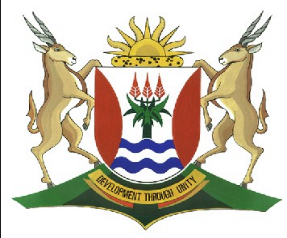 EASTERN CAPEEDUCATIONDIRECTORATE SENIOR CURRICULUM MANAGEMENT (SEN-FET)HOME SCHOOLING SELF-STUDY WORKSHEET ANSWER SHEETSUBJECTINFORMATION TECHNOLOGY THEORYGRADE10DATE14 April to 17 April 2020TOPICBasic Concepts of System Software – Utilities and driversTERM 1REVISION(Please tick)TERM 2 CONTENTTIME ALLOCATION1hrTIPS TO KEEP HEALTHY1.  WASH YOUR HANDS thoroughly with soap and water for at least 20 seconds.  Alternatively, use hand sanitizer with an alcohol content of at least 60%.2.  PRACTISE SOCIAL DISTANCING – keep a distance of 1m away from other people.3.  PRACTISE GOOD RESPIRATORY HYGIENE:  cough or sneeze into your elbow or tissue and dispose of the tissue immediately after use.4.  TRY NOT TO TOUCH YOUR FACE.  The virus can be transferred from your hands to your nose, mouth and eyes. It can then enter your body and make you sick. 5.  STAY AT HOME. TIPS TO KEEP HEALTHY1.  WASH YOUR HANDS thoroughly with soap and water for at least 20 seconds.  Alternatively, use hand sanitizer with an alcohol content of at least 60%.2.  PRACTISE SOCIAL DISTANCING – keep a distance of 1m away from other people.3.  PRACTISE GOOD RESPIRATORY HYGIENE:  cough or sneeze into your elbow or tissue and dispose of the tissue immediately after use.4.  TRY NOT TO TOUCH YOUR FACE.  The virus can be transferred from your hands to your nose, mouth and eyes. It can then enter your body and make you sick. 5.  STAY AT HOME. TIPS TO KEEP HEALTHY1.  WASH YOUR HANDS thoroughly with soap and water for at least 20 seconds.  Alternatively, use hand sanitizer with an alcohol content of at least 60%.2.  PRACTISE SOCIAL DISTANCING – keep a distance of 1m away from other people.3.  PRACTISE GOOD RESPIRATORY HYGIENE:  cough or sneeze into your elbow or tissue and dispose of the tissue immediately after use.4.  TRY NOT TO TOUCH YOUR FACE.  The virus can be transferred from your hands to your nose, mouth and eyes. It can then enter your body and make you sick. 5.  STAY AT HOME. TIPS TO KEEP HEALTHY1.  WASH YOUR HANDS thoroughly with soap and water for at least 20 seconds.  Alternatively, use hand sanitizer with an alcohol content of at least 60%.2.  PRACTISE SOCIAL DISTANCING – keep a distance of 1m away from other people.3.  PRACTISE GOOD RESPIRATORY HYGIENE:  cough or sneeze into your elbow or tissue and dispose of the tissue immediately after use.4.  TRY NOT TO TOUCH YOUR FACE.  The virus can be transferred from your hands to your nose, mouth and eyes. It can then enter your body and make you sick. 5.  STAY AT HOME. INSTRUCTIONSResources used // Most of this week’s work is taken from the New DBE book Chapter 4Its gr8! @ grade12 theory, Study Opportunities Information Technology Theory Book Grade 12 , DBEPast Exam PapersAnswer all questionsTIPS TO KEEP HEALTHY1.  WASH YOUR HANDS thoroughly with soap and water for at least 20 seconds.  Alternatively, use hand sanitizer with an alcohol content of at least 60%.2.  PRACTISE SOCIAL DISTANCING – keep a distance of 1m away from other people.3.  PRACTISE GOOD RESPIRATORY HYGIENE:  cough or sneeze into your elbow or tissue and dispose of the tissue immediately after use.4.  TRY NOT TO TOUCH YOUR FACE.  The virus can be transferred from your hands to your nose, mouth and eyes. It can then enter your body and make you sick. 5.  STAY AT HOME. TIPS TO KEEP HEALTHY1.  WASH YOUR HANDS thoroughly with soap and water for at least 20 seconds.  Alternatively, use hand sanitizer with an alcohol content of at least 60%.2.  PRACTISE SOCIAL DISTANCING – keep a distance of 1m away from other people.3.  PRACTISE GOOD RESPIRATORY HYGIENE:  cough or sneeze into your elbow or tissue and dispose of the tissue immediately after use.4.  TRY NOT TO TOUCH YOUR FACE.  The virus can be transferred from your hands to your nose, mouth and eyes. It can then enter your body and make you sick. 5.  STAY AT HOME. TIPS TO KEEP HEALTHY1.  WASH YOUR HANDS thoroughly with soap and water for at least 20 seconds.  Alternatively, use hand sanitizer with an alcohol content of at least 60%.2.  PRACTISE SOCIAL DISTANCING – keep a distance of 1m away from other people.3.  PRACTISE GOOD RESPIRATORY HYGIENE:  cough or sneeze into your elbow or tissue and dispose of the tissue immediately after use.4.  TRY NOT TO TOUCH YOUR FACE.  The virus can be transferred from your hands to your nose, mouth and eyes. It can then enter your body and make you sick. 5.  STAY AT HOME. TIPS TO KEEP HEALTHY1.  WASH YOUR HANDS thoroughly with soap and water for at least 20 seconds.  Alternatively, use hand sanitizer with an alcohol content of at least 60%.2.  PRACTISE SOCIAL DISTANCING – keep a distance of 1m away from other people.3.  PRACTISE GOOD RESPIRATORY HYGIENE:  cough or sneeze into your elbow or tissue and dispose of the tissue immediately after use.4.  TRY NOT TO TOUCH YOUR FACE.  The virus can be transferred from your hands to your nose, mouth and eyes. It can then enter your body and make you sick. 5.  STAY AT HOME. 1 Designed to help analyse, configure, optimise or maintain a computer 2        a. Antivirus b. Device manager c. Disk cleaner d. Backup software e. System 3 A device driver is software that contains a set of instructions that command a computer’s operating system on how to communicate with the hardware so that it can function properly. 4 Device drivers allow communication between the operating system and all the devices 5 Learners need to illustrate the following steps. Automatic driver installation The operating system locates the correct driver for the identi¬fied device in its driver database. Then it installs them automatically, allowing the computer to communicate with the new device without having to reboot the computer. Manual driver installation If a driver is not available from the operating system, a manual installation is required. A manual installation is usually done in Windows via the device manager or the ¬ le set-up. This can be found on the hardware’s accompanying DVD or downloaded from the manufacturer’s website. The DVD will include the driver for that hardware, and it will allow it to function and communicate with the operating system.1 Designed to help analyse, configure, optimise or maintain a computer 2        a. Antivirus b. Device manager c. Disk cleaner d. Backup software e. System 3 A device driver is software that contains a set of instructions that command a computer’s operating system on how to communicate with the hardware so that it can function properly. 4 Device drivers allow communication between the operating system and all the devices 5 Learners need to illustrate the following steps. Automatic driver installation The operating system locates the correct driver for the identi¬fied device in its driver database. Then it installs them automatically, allowing the computer to communicate with the new device without having to reboot the computer. Manual driver installation If a driver is not available from the operating system, a manual installation is required. A manual installation is usually done in Windows via the device manager or the ¬ le set-up. This can be found on the hardware’s accompanying DVD or downloaded from the manufacturer’s website. The DVD will include the driver for that hardware, and it will allow it to function and communicate with the operating system.1 Designed to help analyse, configure, optimise or maintain a computer 2        a. Antivirus b. Device manager c. Disk cleaner d. Backup software e. System 3 A device driver is software that contains a set of instructions that command a computer’s operating system on how to communicate with the hardware so that it can function properly. 4 Device drivers allow communication between the operating system and all the devices 5 Learners need to illustrate the following steps. Automatic driver installation The operating system locates the correct driver for the identi¬fied device in its driver database. Then it installs them automatically, allowing the computer to communicate with the new device without having to reboot the computer. Manual driver installation If a driver is not available from the operating system, a manual installation is required. A manual installation is usually done in Windows via the device manager or the ¬ le set-up. This can be found on the hardware’s accompanying DVD or downloaded from the manufacturer’s website. The DVD will include the driver for that hardware, and it will allow it to function and communicate with the operating system.1 Designed to help analyse, configure, optimise or maintain a computer 2        a. Antivirus b. Device manager c. Disk cleaner d. Backup software e. System 3 A device driver is software that contains a set of instructions that command a computer’s operating system on how to communicate with the hardware so that it can function properly. 4 Device drivers allow communication between the operating system and all the devices 5 Learners need to illustrate the following steps. Automatic driver installation The operating system locates the correct driver for the identi¬fied device in its driver database. Then it installs them automatically, allowing the computer to communicate with the new device without having to reboot the computer. Manual driver installation If a driver is not available from the operating system, a manual installation is required. A manual installation is usually done in Windows via the device manager or the ¬ le set-up. This can be found on the hardware’s accompanying DVD or downloaded from the manufacturer’s website. The DVD will include the driver for that hardware, and it will allow it to function and communicate with the operating system.1 Designed to help analyse, configure, optimise or maintain a computer 2        a. Antivirus b. Device manager c. Disk cleaner d. Backup software e. System 3 A device driver is software that contains a set of instructions that command a computer’s operating system on how to communicate with the hardware so that it can function properly. 4 Device drivers allow communication between the operating system and all the devices 5 Learners need to illustrate the following steps. Automatic driver installation The operating system locates the correct driver for the identi¬fied device in its driver database. Then it installs them automatically, allowing the computer to communicate with the new device without having to reboot the computer. Manual driver installation If a driver is not available from the operating system, a manual installation is required. A manual installation is usually done in Windows via the device manager or the ¬ le set-up. This can be found on the hardware’s accompanying DVD or downloaded from the manufacturer’s website. The DVD will include the driver for that hardware, and it will allow it to function and communicate with the operating system.